 Sound and Communication Installer Occupations 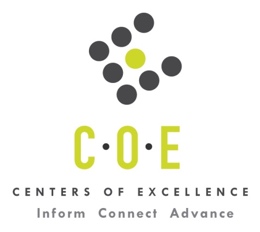 Labor Market Information ReportFoothill College Prepared by the San Francisco Bay Center of Excellence for Labor Market ResearchMarch 2020RecommendationBased on all available data, there appears to be an undersupply of Sound and Communication Installer workers compared to the demand for this cluster of occupations in the Bay region and in the Silicon Valley sub-region (Santa Clara County). There is a projected annual gap of about 1,203 students in the Bay region and 231 students in the Silicon Valley Sub-Region.This report also provides student outcomes data on employment and earnings for programs on TOP 0952.20 - Electrical in the state and region. It is recommended that these data be reviewed to better understand how outcomes for students taking courses on this TOP code compare to potentially similar programs at colleges in the state and region, as well as to outcomes across all CTE programs at Foothill College and in the region. IntroductionThis report profiles Sound and Communication Installer Occupations in the 12 county Bay region and in the Silicon Valley sub-region for a program modification at Foothill College. Occupational DemandTable 1. Employment Outlook for Sound and Communication Installer Occupations in Bay RegionSource: EMSI 2019.4Bay Region includes Alameda, Contra Costa, Marin, Monterey, Napa, San Benito, San Francisco, San Mateo, Santa Clara, Santa Cruz, Solano and Sonoma CountiesTable 2. Employment Outlook for Sound and Communication Installer Occupations in Silicon Valley Sub-RegionSource: EMSI 2019.4Silicon Valley Sub-Region includes Santa Clara CountyEducational SupplyThere are three colleges in the Bay Region issuing 150 awards on average annually (last 3 years) on TOP 0952.20 – Electrical. There is one college (Foothill College) in the Silicon Valley Sub-Region issuing 142 awards on average annually (last 3 years) on this TOP code. Table 7. Awards on TOP 0952.20 - Electrical in Bay RegionSource: Data Mart Note: The annual average for awards is 2015-16 to 2017-18.Gap AnalysisBased on the data included in this report, there is a labor market gap in the Bay region with 1,353 annual openings for the Sound and Communication Installer occupational cluster and 150 annual (3-year average) awards for an annual undersupply of 1,203 students. In the Silicon Valley Sub-Region, there is also a gap with 373 annual openings and 142 annual (3-year average) awards for an annual undersupply of 231students.Student OutcomesTable 8. Four Employment Outcomes Metrics for Students Who Took Courses on TOP 0952.20 - ElectricalSource: Launchboard Pipeline (version available on 3/9/20)MethodologyOccupations for this report were identified by use of skills listed in O*Net descriptions and job descriptions in Burning Glass. Labor demand data is sourced from Economic Modeling Specialists International (EMSI) occupation data and Burning Glass job postings data. Educational supply and student outcomes data is retrieved from multiple sources, including CTE Launchboard and CCCCO Data Mart.SourcesO*Net OnlineLabor Insight/Jobs (Burning Glass) Economic Modeling Specialists International (EMSI)  CTE LaunchBoard www.calpassplus.org/Launchboard/ Statewide CTE Outcomes SurveyEmployment Development Department Unemployment Insurance DatasetLiving Insight Center for Community Economic DevelopmentChancellor’s Office MIS systemContactsFor more information, please contact:Doreen O’Donovan, Research Analyst, for Bay Area Community College Consortium (BACCC) and Centers of Excellence (CoE), doreen@baccc.net or (831) 479-6481John Carrese, Director, San Francisco Bay Center of Excellence for Labor Market Research, jcarrese@ccsf.edu or (415) 267-6544Sound Engineering Technicians (SOC 27-4014): Operate machines and equipment to record, synchronize, mix, or reproduce music, voices, or sound effects in sporting arenas, theater productions, recording studios, or movie and video productions.Entry-Level Educational Requirement: Postsecondary nondegree awardTraining Requirement: Short-term on-the-job trainingPercentage of Community College Award Holders or Some Postsecondary Coursework: 46%Audio and Video Equipment Technicians (SOC 27-4011): Set up, or set up and operate audio and video equipment including microphones, sound speakers, video screens, projectors, video monitors, recording equipment, connecting wires and cables, sound and mixing boards, and related electronic equipment for concerts, sports events, meetings and conventions, presentations, and news conferences.  May also set up and operate associated spotlights and other custom lighting systems.  Excludes "Sound Engineering Technicians" (27-4014).Entry-Level Educational Requirement: Postsecondary nondegree awardTraining Requirement: Short-term on-the-job trainingPercentage of Community College Award Holders or Some Postsecondary Coursework: 46%Telecommunications Equipment Installers and Repairers, Except Line Installers (SOC 49-2022): Install, set-up, rearrange, or remove switching, distribution, routing, and dialing equipment used in central offices or headends.  Service or repair telephone, cable television, Internet, and other communications equipment on customers' property.  May install communications equipment or communications wiring in buildings.  Excludes “Telecommunications Line Installers and Repairers” (49-9052).Entry-Level Educational Requirement: Postsecondary nondegree awardTraining Requirement: Moderate-term on-the-job trainingPercentage of Community College Award Holders or Some Postsecondary Coursework: 52%Occupation 2018 Jobs2023 Jobs5-Yr Change5-Yr % Change5-Yr Open-ingsAverage Annual Open-ings25% Hourly WageMedian Hourly WageSound Engineering Technicians 837  837 -10% 477  95 $20.41$32.08Audio and Video Equipment Technicians 3,468  3,783 3159% 2,264  453 $19.00$25.72Telecommunications Equipment Installers and Repairers, Except Line Installers 6,841  6,733 -107-2% 4,024  805 $22.07$29.23Total 11,147  11,353 2062% 6,765  1,353 $20.99$28.35Occupation 2018 Jobs2023 Jobs5-Yr Change5-Yr % Change5-Yr Open-ingsAverage Annual Open-ings25% Hourly WageMedian Hourly WageSound Engineering Technicians 115  126 1210% 78  16 $30.14$36.44Audio and Video Equipment Technicians 643  720 7712% 439  88 $18.45$24.25Telecommunications Equipment Installers and Repairers, Except Line Installers 2,310  2,324 151% 1,346  269 $21.02$27.14TOTAL 3,067  3,171 1043% 1,863  373 $20.82$26.88CollegeSub-RegionAssociatesCertificate 18+ UnitsCertificate Low UnitTotalCity College of San Francisco Mid-Peninsula 3  3 College of San Mateo Mid-Peninsula 5  5 Foothill College Silicon Valley 2  89  51  142 Total Bay RegionTotal Bay Region 2  94  54  150 Total Silicon Valley Sub-RegionTotal Silicon Valley Sub-Region 2  89  51  142 2015-16Bay 
(All CTE Programs)Foothill College (All CTE Programs)State (0952.20)Bay (0952.20)Silicon Valley (0952.20)Foothill College (0952.20)% Employed Four Quarters After Exit74%77%79%82%83%89%Median Quarterly Earnings Two Quarters After Exit$10,550$15,301$13,572$21,301$23,136$26,048Median % Change in Earnings46%82%72%83%88%89%% of Students Earning a Living Wage63%76%74%83%85%89%